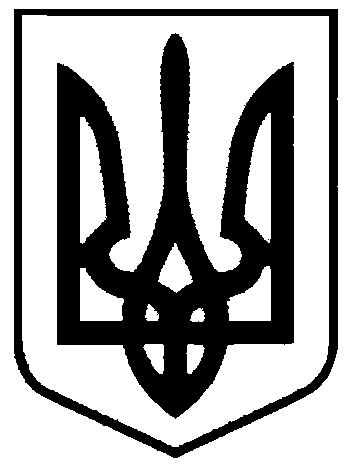 СВАТІВСЬКА МІСЬКА РАДАВИКОНАВЧИЙ КОМІТЕТРІШЕННЯвід                                      2018 р.    	м. Сватове                               №____   Про надання  квартирі статусу службовоїРозглянувши клопотання Комунального некомерційного підприємства «Сватівський центр первинної медико-санітарної допомоги» Сватівської районної ради Луганської області  про надання квартирі в м. Сватове по кв. Мирний будинок 15 квартира 43 статусу службової, для забезпечення житлом медичних працівників, які у зв’язку з характером їх трудових відносин повинні проживати  поблизу роботи,  керуючись ст. 118 ЖК України, ст. 30 Закону України «Про місцеве самоврядування в Україні» Виконавчий комітет Сватівської міської радиВИРІШИВ:Надати квартирі № 43 по кв. Мирний, будинок 15   м. Сватове  статусу службової.Сватівський міський голова                                   Є.В. Рибалко